Publicado en Valencia el 02/03/2022 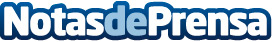 ANDECE y ANFAH firman un acuerdo encaminado al avance en la ruta a la descarbonizaciónEl pasado 24 de febrero de 2022 las Juntas Directivas de ANDECE y de ANFAH se reunieron y sus presidentes firmaron el acuerdo de colaboración. En cuanto a la evolución del sector, el crecimiento del número de obras hasta febrero se ralentiza al +7%Datos de contacto:Deseada Tornero Pardo645697286Nota de prensa publicada en: https://www.notasdeprensa.es/andece-y-anfah-firman-un-acuerdo-encaminado-al Categorias: Nacional Ecología Logística Construcción y Materiales http://www.notasdeprensa.es